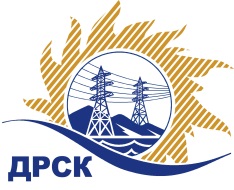 Акционерное Общество«Дальневосточная распределительная сетевая  компания»Протокол № 204/МР-ВПзаседания закупочной комиссии по выбору победителя по открытому электронному запросу цен на право заключения договора на поставку: «Шкаф релейный» закупка 90 раздел 1.2, 2.2.2.  ГКПЗ 2016 г.СПОСОБ И ПРЕДМЕТ ЗАКУПКИ: Открытый запрос цен  на право заключения Договора на поставку: Закупка 90  «Шкаф релейный»ПРИСУТСТВОВАЛИ: члены постоянно действующей Закупочной комиссии АО «ДРСК»  2-го уровня.ВОПРОСЫ, ВЫНОСИМЫЕ НА РАССМОТРЕНИЕ ЗАКУПОЧНОЙ КОМИССИИ: О  рассмотрении результатов оценки заявок Участников.Об отклонении заявок  участников закупкиО признании заявок соответствующими условиям Документации о закупкеОб итоговой ранжировке заявокО выборе победителя запроса цен.РЕШИЛИ:По вопросу № 1Признать объем полученной информации достаточным для принятия решения.Принять цены, полученные на процедуре вскрытия конвертов с заявками участников.По вопросу № 2 Отклонить заявки Участников ЗАО "Чебоксарский Электроаппарат" (428000 г. Чебоксары пр. И. Яковлева 3), ООО "РА-ЭЛЕКТРО" (123181, Россия, г. Москва, Неманский пр-д, д. 4, корп. 2, оф. 26) от дальнейшего рассмотрения на основании п. 2.3.1.4.  Документации о закупке. По вопросу № 3 Признать заявки ООО "НПП "Центр реле и автоматики" (428018, Чувашская Респ., г. Чебоксары, ул. Афанасьева, д. 3, пом. 408), ООО "ЭК "СВЕТОТЕХНИКА" (675029, Россия, Амурская обл., г. Благовещенск, ул. Артиллерийская, д. 116), ЗАО "СЭА" (428000, Россия, Чувашская Республика, г. Чебоксары, пр. И.Яковлева, д.3) соответствующими условиям Документации о закупке и принять их к дальнейшему рассмотрению.По вопросу 4  Утвердить итоговую ранжировку заявок:По вопросу 5 Признать победителем закупки 90  «Шкаф релейный» участника, занявшего первое место в итоговой ранжировке по степени предпочтительности для заказчика: ООО "НПП "Центр реле и автоматики" (428018, Чувашская Респ., г. Чебоксары, ул. Афанасьева, д. 3, пом. 408) на условиях:  Цена: 507 627,00  руб.  цена без учета НДС (598 999,86 руб. с учетом НДС). Срок поставки: с даты  заключения договора  по 30.04.2016 г.    Условия оплаты: В течение 30 (тридцати) календарных дней с момента поставки продукции на склад грузополучателя.  Гарантийный срок: 60 месяцев с момента ввода оборудования в эксплуатацию. Заявка имеет правовой статус оферты и действует до 01  апреля 2016 г.Ирдуганова И.Н.397-147irduganova-in@drsk.ru Благовещенск  ООС№ 31503049695« 04» февраля 2016№Наименование участника и его адресЦена заявки на участие в запросе цен1ООО "НПП "Центр реле и автоматики" (428018, Чувашская Респ., г. Чебоксары, ул. Афанасьева, д. 3, пом. 408)Предложение:   подано 18.12.2015 в 09:23
Цена: 598 999,86 руб. (цена без НДС: 507 627,00 руб.)2ООО "ЭК "СВЕТОТЕХНИКА" (675029, Россия, Амурская обл., г. Благовещенск, ул. Артиллерийская, д. 116)Предложение, подано 18.12.2015 в 08:55
Цена: 654 900,00 руб. (цена без НДС: 555 000,00 руб.)3ЗАО "СЭА" (428000, Россия, Чувашская Республика, г. Чебоксары, пр. И.Яковлева, д.3)Предложение, подано 18.12.2015 в 08:50
Цена: 677 320,00 руб. (цена без НДС: 574 000,00 руб.)4ЗАО "Чебоксарский Электроаппарат" (428000 г. Чебоксары пр. И. Яковлева 3)Предложение, подано 17.12.2015 в 18:01
Цена: 696 200,00 руб. (цена без НДС: 590 000,00 руб.) ставку не подтвердил 5ООО "РА-ЭЛЕКТРО" (123181, Россия, г. Москва, Неманский пр-д, д. 4, корп. 2, оф. 26)Предложение, подано 15.12.2015 в 15:26
Цена: 712 425,00 руб. (цена без НДС: 603 750,00 руб.)  ставку не подтвердилОснования для отклоненияФ.И.О. экспертов, выявивших отклоненияЗАО "Чебоксарский Электроаппарат" (428000 г. Чебоксары пр. И. Яковлева 3)ЗАО "Чебоксарский Электроаппарат" (428000 г. Чебоксары пр. И. Яковлева 3)Участник не подтвердил ценовую ставку, что не соответствует требованиям п. 2.3.1.4.  Документации о закупкеЕлисеева М.Г.   ООО "РА-ЭЛЕКТРО" (123181, Россия, г. Москва, Неманский пр-д, д. 4, корп. 2, оф. 26) ООО "РА-ЭЛЕКТРО" (123181, Россия, г. Москва, Неманский пр-д, д. 4, корп. 2, оф. 26)Участник не подтвердил ценовую ставку, что не соответствует требованиям п. 2.3.1.4.  Документации о закупкеЕлисеева М.Г.Место в предварительной ранжировкеНаименование участника и его адресЦена заявки на участие в запросе цен (цена без НДС, руб.)1 местоООО "НПП "Центр реле и автоматики" (428018, Чувашская Респ., г. Чебоксары, ул. Афанасьева, д. 3, пом. 408)507 627,002 местоООО "ЭК "СВЕТОТЕХНИКА" (675029, Россия, Амурская обл., г. Благовещенск, ул. Артиллерийская, д. 116)555 000,003 местоЗАО "СЭА" (428000, Россия, Чувашская Республика, г. Чебоксары, пр. И.Яковлева, д.3)574 000,00Ответственный секретарь Закупочной комиссии: Елисеева М.Г. _____________________________